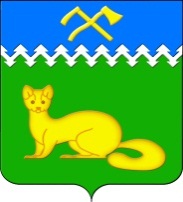 АДМИНИСТРАЦИЯ БОГУЧАНСКОГО  СЕЛЬСОВЕТАБОГУЧАНСКОГО  РАЙОНАКРАСНОЯРСКОГО КРАЯ П О С Т А Н О В Л Е Н И Е
22.03. 2023                                  с. Богучаны                                    № 40-пО согласовании перепланировки жилого помещения и производства ремонтно-строительных работ в жилом помещении № 1 многоквартирного домарасположенного по адресу: с. Богучаны, ул. Центральная, д. 41В связи с обращением правообладателя жилого помещения № 1, расположенного по адресу: с. Богучаны, ул. Центральная, д. 41, Тафий Юлии Рашидовны, принадлежащего заявителю на праве собственности, на основании договора купли-продажи от 07.12.2022 г, что подтверждается  сведениями о государственной регистрации права содержащимися в Выписке из Единого государственного реестра недвижимости, руководствуясь статьями 25-29 Жилищного кодекса Российской Федерации от 29 декабря 2004 г. N 188-ФЗ, Федерального закона от 06.10.2003 № 131-ФЗ «Об общих принципах организации местного самоуправления в Российской Федерации»,  Постановление Правительства РФ от 28 апреля 2005 г. N 266 "Об утверждении формы заявления о переустройстве и (или) перепланировке жилого помещения и формы документа, подтверждающего принятие решения о согласовании переустройства и (или) перепланировки жилого помещения" и Уставом Богучанского сельсовета, принято решение:1. Дать согласие на перепланировку жилого помещения (квартиры № 1), расположенного в многоквартирном доме по адресу: с. Богучаны, ул. Центральная, д, 41 в соответствии с предоставленным проектом (проектной документацией) перепланировки для реализации намеченных правообладателями ремонтно-строительных работ. 2.     Установить:2.1. срок производства ремонтно-строительных работ с "22" марта 2023 г. по "22" апреля 2023 г.;2.2. режим производства   ремонтно-строительных   работ   с   09-00 часов до 20-00 часов в рабочие дни кроме выходных (субботы и воскресенья), а также праздничных дней.3. Обязать правообладателя осуществить перепланировку жилого помещения  в  соответствии  с  представленным проектом  (проектной документацией) и с соблюдением требований установленных Постановлением администрации Богучанского сельсовета № 17-п от 07.02.2011 г «Об утверждении административного регламента администрации Богучанского сельсовета по предоставлению муниципальной услуги «Прием заявлений и выдача документов о согласовании переустройства и (или) перепланировки жилого помещения.     4. Установить, что   приемочная   комиссия   осуществляет   приемку выполненных ремонтно-строительных работ и подписание акта о завершении переустройства и (или) перепланировки жилого помещения в установленном порядке.     5. Приемочной комиссии   после   подписания   акта   о   завершении перепланировки   жилого   помещения   направить подписанный акт в орган местного самоуправления.     6. Контроль за исполнением данного решения оставляю за собой. Глава Богучанского сельсовета                                       Л.В.  Шмелёва                                              М.П.Получил: "___" ____________ 20 _г. ____________________________       (заполняется в                                      (подпись заявителя или          случае                                  уполномоченного лица заявителей)    получения                                                                      решения                                                                      лично)Решение направлено в адрес заявителя (ей) "__" __________________________ 20_ г. (заполняется в случае направления     решения по почте)                                              ___________________________                                              (подпись должностного лица,                                              направившего решение в адрес                                                     заявителя (ей) РОССИЙСКАЯ  ФЕДЕРАЦИЯКрасноярский край Богучанский район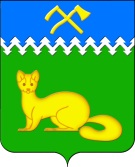 Муниципальное образование Богучанский сельсоветАдминистрация Богучанского сельсоветаАдрес: 663430, Богучанский район, с. Богучаны, ул. Октябрьская, 70                ОГРН 1022400592752  ИНН/КПП 2407004926/240701001                                                                             тел. (39162) 2-15-91                                                                                                Адрес эл .почты: ssbog@boguchany-selsovet.ru А К То завершенном переустройстве и (или) перепланировкежилого помещения12.04.2023 г.                                с. Богучаны                                         N 2Объект переустройства:  помещениеВид жилого помещения в многоквартирном доме:  квартираНазначение объекта переустройства: жилоеАдрес объекта переустройства: Красноярский край, Богучанский район, с. Богучаны, ул. Центральная, д. 41, кв. 1Комиссия в составе:Председателя комиссии                                                          Каликайтис В.П.членов комиссии:   Начальника ОЖТ Богучанского сельсовета  сельсовета     Колпаков С.Ю..Главного специалиста ОЖТ Богучанского сельсовета        Солодкий С.А.Ведущего специалиста ОЖТ Богучанского сельсовета       Григорьева Н.В.Заявителей                                                                                Тафий Ю.Р.Исполнителя (производителя работ)                                    Тафий Ю.Р.Произвела обследование помещения и установила:В трехкомнатной жилой квартире № 1, расположенной на 1-м этаже двухэтажного брусового многоквартирного дома, расположенного по адресу: с. Богучаны, ул. Центральная, д. 41, произведены ремонтно-строительные работы с изменением общей и жилой площади.В процессе перепланировки жилого помещения выполнены следующие работы: - демонтированы дощатые перегородки между туалетом, ванной комнатой и кладовой;- осуществлена закладка двух дверных проемов с организацией новых в стенах между залом и прихожей и залом и санузлом; - заложены оконные проемы в помещении санузла;- в жилых комнатах расширены оконные проемы и установлены новые оконные группы;- установлено новое сантехническое оборудование;- сети отопления, электроснабжения остались без изменения В результате перепланировки, общая площадь жилого помещения № 1 уменьшилась на 1,9 кв.м. и составила 65,6 кв.м., жилая площадь осталась без изменения и составила 30,9 кв.м.2. Ремонтно-строительные работы выполнены: заявителем своими силами(наименование и реквизиты производителя работ)3. Проектная документация разработана: ООО «А-Стиль» г. Красноярск4. Ремонтно-строительные работы произведены:начало работ 22.03.2023 г. - окончание работ 12.04.2023 г.5. На основании осмотра в натуре предъявленного к приемке переустроенного помещения и ознакомления с проектной (исполнительной) документацией установлено:5.1. _произведенные работы по переустройству соответствуют предъявленной проектной документации;(соответствует/не соответствует проекту - указать)5.2. ______________замечаний нет______________________________(замечания надзорных органов (указать) - устранены/не устранены)Решение комиссии:1. На основании осмотра в натуре предъявленного к приемке объекта  и ознакомления с проектной и исполнительной документацией установлено:переустройство жилого помещения произведено в соответствии с проектом разработанным ООО «А-Стиль» г. Красноярск2. Настоящий акт считать основанием для проведения кадастровых работ с целью последующего внесения изменений характеристик переустроенного помещения в кадастровые сведения об объекте.Председатель комиссии: __________________________      В.П. Каликайтис Члены комиссии:            ___________________________     С.Ю. Колпаков                                          ___________________________     С.А. Солодкий                                          ____________________________  Н.А. ГригорьеваПравообладатель            ____________________________   Ю.Р Тафий 